BMW
Corporate CommunicationsInformacja prasowa
grudzień 2015
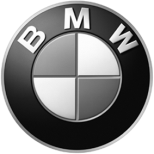 BMW Group PolskaAdres:Ul. Wołoska 22A02-675 WarszawaTelefon*48 (0)22 279 71 00Fax+48 (0)22  331 82 05www.bmw.pl BMW partnerem Art Basel w Miami Beach 2015. Miami. Od 3 do 6 grudnia Miami Beach znów stanie się centrum międzynarodowej sceny artystycznej. Już po raz 14. na Florydzie odbywać się będą targi sztuki, tym razem z udziałem BMW w roli oficjalnego partnera. 267 wiodących galerii z Ameryki Północnej, Ameryki Łacińskiej, Europy, Azji i Afryki zaprezentuje dzieła sztuki nowoczesnej i współczesnej oraz prace młodych artystów. Podobnie jak w latach ubiegłych również w tym roku BMW znów udostępni usługę VIP Shuttle, tym razem obsługiwaną przez nowe BMW serii 7 Limuzyna. Oprócz tego w środę 2 grudnia BMW zaprasza w ramach inicjatywy artystycznej „BMW Art Journey” na ekskluzywne VIP-owskie przyjęcie. W Ogrodzie Botanicznym przyległym do targów zaprezentowany zostanie jeden z najnowszych projektów BMW i Art Basel: BMW Art Journey. BMW Art Journey, niczym mobilne atelier, umożliwia artystom podróż do wybranego przez siebie miejsca. Pierwszym zwycięzcą inicjatywy artystycznej był pochodzący z Hongkongu artysta Samson Young, który w swojej podróży przez pięć kontynentów wybrał temat dzwonów, na bazie których analizował takie tematy jak konflikty, religia, wspólnota i polityczna symbolika brzmień.  Wieczorem przed otwarciem targów dla VIP-ów BMW i wspólnie z Soho House zaprasza na dyskusję o sztuce z udziałem autora i wieloletniego członka redakcji magazynu The New Yorker, Lawrencem Weschlerem, i zwycięzcą BMW Art Journey Samsonem Youngiem na temat jego niezwykłej podróży. Jednocześnie zaprezentowana zostanie pierwsza publikacja na temat BMW Art Journey przygotowana przez wydawnictwo Hatje Cantz Verlag: „The Sense of Movement: When Artists Travel” na przykładzie 70 projektów ilustruje fascynację i znaczenie podróży artystycznych. Więcej informacji na ten temat można znaleźć na stronie: http://www.hatjecantz.de/bmw-art-journey. Po zakończeniu pierwszego BMW Art Journey z Samsonem Youngiem jury złożone z kuratorów i dyrektorów muzeów wybierze 3 grudnia kandydatów do kolejnej edycji i poinformuje o swoim wyborze na konferencji prasowej w Ogrodzie Botanicznym. Spośród „Positions”, sektora młodych galerii na Art Basel w Miami Beach, wybranych zostanie trzech artystów, którzy będą mogli przedstawić swoje propozycje podróży. W kolejnym etapie jury wybierze jednego z nich do realizacji swojej podróży w ramach BMW Art Journey. W skład jury w Miami Beach wchodzą następujące osoby: Juan Gaitán (dyrektor Tamayo Museum of Contemporary Art, Meksyk), Massimiliano Gioni (Artystyczny New Museum, Nowy Jork), Gabriele Horn (Dyrektorka KW Institute for Contemporary Art, Berlin), Victoria Noorthoorn (Dyrektorka Museo de Arte Moderna, Buenos Aires) i Bisi Silva (Dyrektorka Artystyczna Centre for Contemporary Art, Lagos).  Oprócz BMW Art Journey zwiedzający będą mogli zobaczyć w Collectors Lounge BMW Art Car autorstwa Césara Manrique’a z roku 1990. Ten hiszpański artysta był nie tylko architektem, grafikiem, rzeźbiarzem i architektem krajobrazu, ale przede wszystkim też angażował się w ochronę środowiska. Inspirowany swoją działalnością chciał stworzyć samochód wyrażający harmonię pomiędzy techniką i naturą. Kolekcja BMW Art Car obchodzi w tym roku 40-lecie istnienia, a niedawno w Muzeum Guggenheima w Nowym Jorku zapowiedziano dwóch kolejnych artystów, którzy wezmą udział w projekcie Art Car: chińska artystka Cao Fei (*1978) i amerykański artysta John Baldessari (*1931) w roku 2016 zaprojektują swoje stylizacje BMW M6 GT3, które w roku 2017 prezentowane będą na torach wyścigowych i w muzeach.  W przypadku pytań prosimy o kontakt z:Katarzyna Gospodarek, Corporate Communications ManagerTel.: +48 728 873 932, e-mail: katarzyna.gospodarek@bmw.plBMW GroupBMW Group, w której portfolio znajdują się marki BMW, MINI oraz Rolls-Royce, jest światowym liderem wśród producentów samochodów i motocykli segmentu premium. Oferuje również usługi finansowe, a także z zakresu mobilności. Firma posiada 30 zakładów produkcyjnych i montażowych w 14 państwach oraz ogólnoświatową sieć sprzedaży w ponad 140 krajach. W 2014 roku BMW Group sprzedała na całym świecie ok. 2,118 mln samochodów oraz 123 000 motocykli. W 2013 r. jej zysk przed opodatkowaniem wyniósł 7,91 mld euro przy dochodach 76,06 mld euro (dane za rok finansowy). Na dzień 31 grudnia 2013 r. globalne zatrudnienie sięgało 110 351 pracowników.Źródłem sukcesu BMW Group jest długofalowe planowanie oraz działanie w sposób odpowiedzialny. Ważną częścią strategii firmy jest zrównoważony rozwój w aspekcie społecznym i ochrony środowiska w całym łańcuchu dostaw, pełna odpowiedzialność za produkt oraz  zobowiązania na rzecz oszczędzania zasobów. Polityka ta stanowi integralną część strategii rozwoju przedsiębiorstwa.www.bmwgroup.com Facebook: http://www.facebook.com/BMW.PolskaTwitter: http://twitter.com/BMWGroupYouTube: http://www.youtube.com/BMWGroupviewGoogle+: http://googleplus.bmwgroup.com